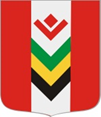 ПОСТАНОВЛЕНИЕОб утверждении перечня видов обязательных работ, перечня объектов для отбывания наказания в виде обязательных работ и перечня объектов для отбывания наказания в виде исправительных работ на территории муниципального образования «Юндинское»В соответствии с протестом прокуратуры Балезинского района Удмуртской Республики  от 23.05.2018 г. № 88-2018, на основании Устава муниципального образования «Юндинское», Администрация муниципального образования «Юндинское»  ПОСТАНОВЛЯЕТ:1. Утвердить перечень видов обязательных работ для отбывания наказания в виде обязательных работ на территории муниципального образования «Юндинское» согласно приложению 1 к настоящему постановлению.2. Утвердить перечень объектов для отбывания наказания в виде обязательных работ на территории муниципального образования «Юндинское» согласно приложению 2 к настоящему постановлению.3. Утвердить перечень объектов для отбывания наказания в виде исправительных работ на территории муниципального образования «Юндинское» согласно приложению 3 к настоящему постановлению.4. Постановление администрации муниципального образования «Юндинское» от 07.02.2014 г № 5 «Об утверждении перечня видов обязательных и исправительных работ и перечня объектов для отбывания уголовного наказания в виде обязательных и исправительных работ на территории МО «Юндинское» признать утратившим силу.5. Контроль за исполнением настоящего постановления оставляю за собой.Глава муниципального образования«Юндинское»                                                                                        В.Г. УрасиновПриложение 1к постановлению Администрации муниципального образования «Юндинское» от 04.06.2018 г № 34Переченьвидов обязательных работ для отбывания наказания в виде обязательных работ на территории муниципального образования «Юндинское»1. Работы по благоустройству территории муниципального образования «Юндинское».Приложение 2к постановлению Администрации муниципального образования «Юндинское» от 04.06.2018 г № 34Перечень объектов для отбывания наказания  в виде обязательных работ на территории муниципального образования «Юндинское»1. Администрация муниципального образования «Юндинское».Приложение 3к постановлению Администрации муниципального образования «Юндинское» от 04.06.2018 г № 34Переченьобъектов для отбывания наказания в виде исправительных работ на территории муниципального образования «Юндинское»1. Администрация муниципального образования «Юндинское».2. ООО «Прогресс».3. ООО «Колос».4. ООО «Котегово».АДМИНИСТРАЦИЯ  МУНИЦИПАЛЬНОГО  ОБРАЗОВАНИЯ  «ЮНДИНСКОЕ»«ЮНДА»  МУНИЦИПАЛ  КЫЛДЫТЭТЛЭН  АДМИНИСТРАЦИЕЗ 4 июня 2018 г.                                                                                                            № 34с. ЮндаСОГЛАСОВАНОНачальник Балезинского МФ ФКУ УИИ УФСИН России по Удмуртской Республике________________  А.Г. ВарфаламеевУТВЕРЖДЕНОГлава муниципального образования «Юндинское»__________________  В.Г. УрасиновСОГЛАСОВАНОНачальник Балезинского МФ ФКУ УИИ УФСИН России по Удмуртской Республике________________  А.Г. ВарфаламеевУТВЕРЖДЕНОГлава муниципального образования «Юндинское»__________________  В.Г. УрасиновСОГЛАСОВАНОНачальник Балезинского МФ ФКУ УИИ УФСИН России по Удмуртской Республике________________  А.Г. ВарфаламеевУТВЕРЖДЕНОГлава муниципального образования «Юндинское»__________________  В.Г. Урасинов